SigEp PA BA: Mentorship Program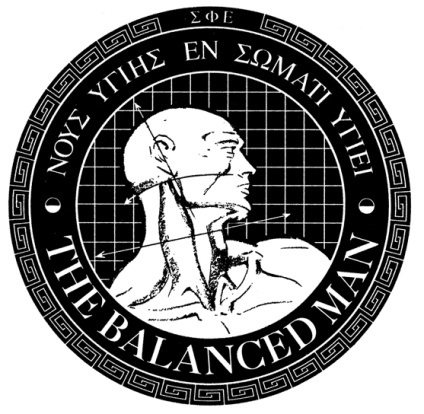 	The mentorship program aims to connect undergraduate brothers and alumni with similar career paths, for the purposes of personal development, networking, transmission of knowledge, and career advice. Section I: Personal InformationUndergraduate Brother: Graduating Year:Major:HometownSection II: LeadershipSigEp Positions Held:Previous Field Study/Internships:Clubs/Activities Involved In:Willingness to Participate in Program (Scale of 10, 10 being the highest):What I expect from my mentor:Section III: Career Ambitions Career Goals:10 Years from now I see myself.....